   Salade de maïs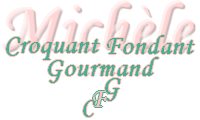  Pour 4 Croquants-Gourmands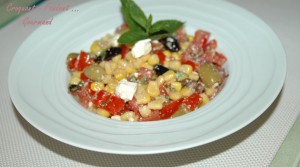 - 1 boîte de maïs (285 g)
- 3 tomates olivettes
- 60 g de feta
- 20 olives (noires et vertes)
- persil
- marjolaine
- ciboulette
- thym citron
- 5 càs d'huile d'olive
- 2 càs de jus de citron
- sel & poivre du moulinÉgoutter soigneusement le maïs.
Épépiner et couper les tomates en petits dés.
Dénoyauter les olives et les couper en 2.
Laver et ciseler les herbes.
Couper la feta en dés.
Mettre dans un saladier le maïs, les dés de tomates, les olives, la feta et mélanger.
Ajouter les herbes.
Émulsionner l'huile et le jus de citron, saler et poivrer.
Verser la vinaigrette sur la salade. Remuer et rectifier l'assaisonnement.
Servir bien frais.